УВАЖАЕМЫЕ РОДИТЕЛИ!
НА ЭТОЙ НЕДЕЛЕ МЫ РАБОТАЕМ НАД ТЕМОЙ
«Русская народная игрушка» с 19.04.21 - 30.04.2021г.«Русская народная игрушка»Задание 1. Родителям рекомендуется:рассказать детям о русских народных игрушках, рассмотреть их на иллюстрациях и в натуральном виде;рассмотреть материал, из которого сделаны игрушки — глина, дерево, керамика;цвет, форму, величину, части игрушек, рассказать, как в них играют;побеседовать с детьми о народных промыслах, о том, что игрушки делают народные умельцы.Задание 2. Дидактическая игра «Назови игрушку» (образование относительных прилагательных): игрушка из дерева (какая?) - деревянная (матрешка, дудка); игрушка из глины (какая?) - глиняная (свистулька); игрушка из керамики (какая?) - керамическая (куколка).Задание 3. Прочитать ребенку «Игрушкины частушки»:Наши руки крендельком, щеки будто яблоки.С нами издавна знаком весь народ на ярмарке.Мы игрушки расписные, хохотушки вятские —Щеголихи слободские, кумушки посадские.Дымковские барышни всех на свете краше,А гусары-баловни — кавалеры наши.Задание 4. Отгадать и выучить загадку.Ростом разные подружки, но похожи друг на дружку.Все они сидят друг в дружке, но всего одна игрушка. (Матрешка)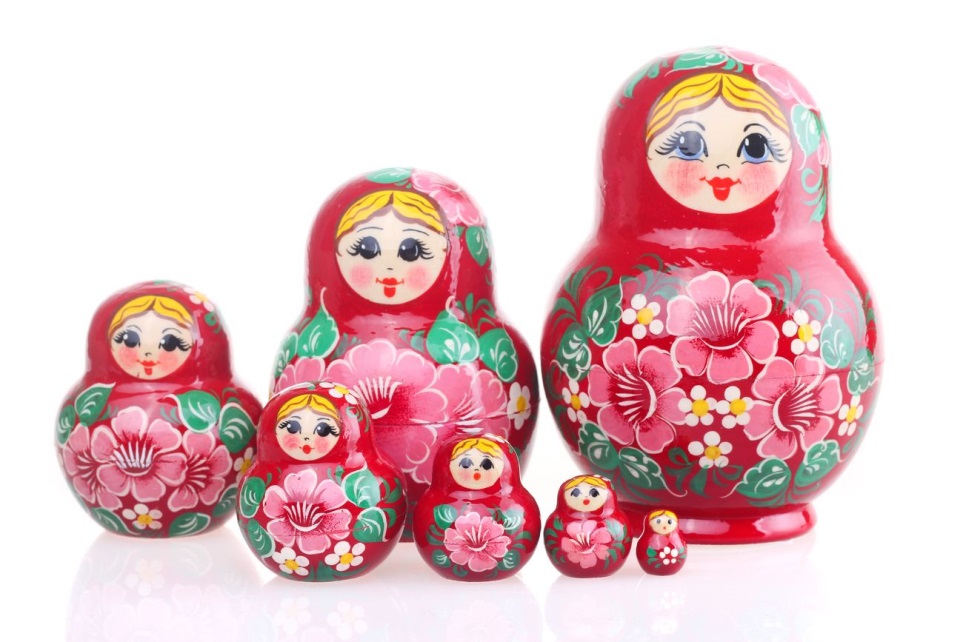 Задание 5.  Нарисовать пять матрешек (от самой большой до самой маленькой) и сосчитать их по образцу: одна матрешка, две матрешки ... пять матрешек (согласование числительных с существительными).Задание 6.  Составить описательный рассказ о матрешке по плану:Что это?Какого цвета, размера, формы?Из какого материала сделана?Из скольких частей состоит? оКак в нее играют?Задание 7. Вырезать и вклеить в альбом картинки с изображением русских народных игрушек.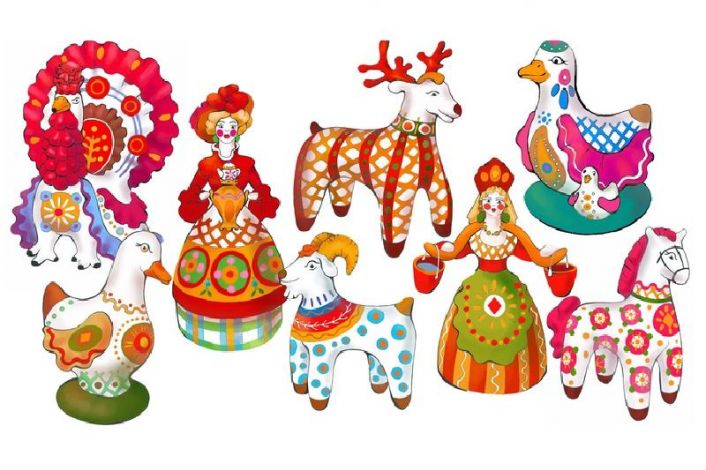 